专利合作条约（PCT）
技术合作委员会第三十届会议2017年5月8日至12日，日内瓦延长对瑞典专利和注册局作为PCT国际检索和初步审查单位的指定国际局编拟的文件.	PCT大会对所有现有国际单位的指定将于2017年12月31日到期。因此在2017年，大会需要首先征求本委员会的意见，然后对是否延长指定那些希望其指定被延长的现有国际单位作出决定（见《专利合作条约》第16条第(3)款(e)项和第32条第(3)款）。关于该程序以及委员会作用的信息载于文件PCT/CTC/30/INF/1。.	2017年3月2日，瑞典专利和注册局提交了关于延长对其作为PCT国际检索单位和国际初步审查单位指定的申请。该申请转录于本文件附件。.	请委员会就此事项提出意见。[后接附件]瑞典专利和注册局关于延长对其作为PCT国际检索和初步审查单位指定的申请1–基本信息国家局或政府间组织名称：
Patent-och Registreringsverket（PRV）
瑞典专利和注册局（PRV）总干事收到指定申请的日期：
2017年3月1日在哪届大会会议上寻求指定：
PCT大会第49届会议（2017年）可开始作为国际检索单位/国际初步审查单位开展业务的预计日期：
正在进行中目前协助评估达标程度的一个或多个国际检索单位/国际初步审查单位：
不适用于延长指定，但参见第9部分的说明。2–实质标准：指定的最低要求2.1–检索和初审能力细则36.1(i)和63.1(i)：国家局或者政府间组织至少必须拥有100名具有足以胜任检索和审查工作的技术资格的专职人员。具有检索和审查资格的员工：具有资格的审查员数量在近年从110名到180名不等；2017年，我局将扩大审查员队伍，在原有基础上新招收23名全职审查员。* 审查员资格的最低要求是：理学硕士或同等学力，瑞典文和英文C级，德文或法文B级并能够理解另一种语言，以及通过为期18个月的我局内部审查员培训的书面考试，更多信息见下文。培训计划审查员和形式审查员参加有效的初始培训和发展计划。他们通过不同水平的考试测验得到认可，以确保他们达到并保持必要的能力要求。在为期至少18个月并且包含约150课时的审查员培训计划期间，审查员要在若干导师的指导下进行培训，导师对审查员的结果担负着责任。详细的书面培训材料和在线培训计划为内部培训提供支持。审查员培训计划还包括语言课程（德文、法文和正式英文写作）。每个审查员每5年参加一次综合进修课程。此外，在年度质量检查后，或为了应对新情况或指南，PRV会组织研讨班。各主管经与个人进行磋商，会提供有关知识产权法和技术方面的个人教育计划。教育计划包括：讲习班（内部）、审查员交流、内部/外部研讨班和课程。为了确保连续性和质量，开发了一个范围广泛的交叉检索/审查计划。由高素质审查员参加的特别专家计划旨在对专利专家进行培训。该计划涵盖范围广泛，为期数年，并与正常的检索和审查职责相结合。学员在计划结束时要进行考试，并对一篇审查论文进行口头报告。所有员工在新入职时都会在PRV的导论课程上学习遵守质量标准和要求的重要性。质量管理主管主要负责确保这一知识被保持下去。细则36.1(ii)和63.1(ii)：该局或者该组织至少必须拥有或能够利用本细则34所述的最低限度文献，并且为检索目的而妥善整理的载于纸件、缩微品或储存在电子媒介上。为检索目的利用最低限度文献：（x）	全部利用检索系统：EPOQUENet、STN、Questel、Mintel GNDP、内部图书馆检索服务。细则36.1(iii)和63.1(iii)：该局或者该组织必须拥有一批工作人员，能够对所要求的技术领域进行检索和审查，并且具有至少能够理解用来撰写或者翻译本细则34所述最低限度文献的语言的语言能力。国家申请可以使用哪种或哪几种语言提交和处理：瑞典文、英文。以所有斯堪的纳维亚语言提交的申请都被接受，见下文第3点。很多审查员可熟练运用的其他语言：德文、法文。协助检索或理解其他语言现有技术的可用技术：语言翻译机、CPMT、K-PION、PAJ。2.2–质量管理细则36.1(iv)和63.1(iv)：该局或该组织必须根据国际检索共同规则，设置质量管理系统和内部复查措施。PRV的质量工作有着很长的历史，它从20世纪90年代中期开始根据国际标准进行质量管理。到了90年代末期，我局将专利流程调整为TQM（全面质量管理）原则，还开始根据CAF（共同评估框架）持续不断地制定改进计划并开展评估。2006年，PRV决定开始使用ISO 9001:2000质量管理标准，全局和显然包括国内和国际（PCT）专利流程在内的所有流程在2007年10月得到了ISO 9001标准认证。2015年，我局根据ISO 9001:2008标准，经过了最后一次外部评审，然后外聘评审员给出的有关质量管理体系的意见是：“质量管理体系完全符合ISO 9001:2008标准，这是一个成熟的管理体系，并且是公共部门质量管理的典范”。2016年9月，全局再次获得新的ISO 9001:2015标准认证。根据国际单位所使用模板作出的关于PCT国际检索和初审指南第21章要求的质量管理体系报告见WIPO网页http://www.wipo.int/pct/en/quality/authorities.html。3–拟议业务范围以哪些语言提供服务：任何国际申请都可以丹麦文、英文、芬兰文、挪威文和瑞典文提交。此外，来自下文(b)段中所列国家的申请可以法文提交。单位提出作为其主管单位的一个或多个国家或受理局：它将作为以下国家的主管单位：(a)丹麦、芬兰、冰岛、挪威、瑞典；(b)根据联合国大会既定惯例被认为属于发展中国家的国家，前提是瑞典根据其在欧洲专利组织框架内所履行的义务，已为了该目的与上述国家签署了协议。业务范围的限制：无4–理由说明PRV自1885年开始成为国家专利申请的主管局，自1978年开始成为积极的PCT国际检索单位和PCT国际初审单位。瑞典过去和现在都是世界上最为创新型的国家之一，在2016年全球创新指数中排名第2位。在北欧地区，对于以当地语言提供并且基于当地的服务有着巨大的需求。瑞典文、丹麦文、芬兰文和挪威文都是公布语言之外使用得最多的语言。PRV仍然是很多本地区申请人选择的国际检索单位，包括来自丹麦、芬兰、挪威和瑞典的申请人。如第5部分所述，我局作为国际单位的地位也与所开展的专利信息和培训活动互为支撑。5–申请国地区地理位置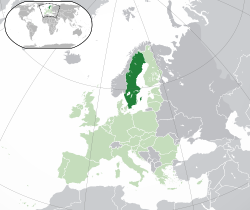 [包含瑞典及其邻国的地图]地区组织成员身份：
欧盟、欧洲专利公约、欧盟知识产权局人口；
10,000,000+（2017年）人均GDP
424,400瑞典克朗；44,761欧元；47,395美元预计国家研发支出（GDP占比）：
3.31（2013年）研究型大学数量：
28所大学国家专利信息网络概况（如专利图书馆、技术和创新支持中心）：PRV通过若干方式传播专利和知识产权信息。向企业家和中小企业提供信息支持的战略是将在数字平台上对于有价值信息的使用权与面对面的会面相结合，以及还通过中介机构，如不同的公共咨询组织。PRV网站和verksamt.se网站都已成为信息传播的数字平台。瑞典的创新支持机构网络创建了verksamt.se，旨在在一个共同平台上提供建立、发展和运行一家企业所需的所有信息。通过为网络所作的贡献，PRV确保了知识产权信息在相关背景下被提供出来。为了给面对面的会面创造机会，PRV持续在瑞典各地参加地区和本地创新日的活动，以推广知识产权信息。（上述）创新支持机构网络还巡回举办创业日的活动，吸引了很多参加者，知识产权信息是这些活动不可或缺的一部分。2016年，作为瑞典政府出口战略的一部分，成立了6个地区出口中心。PRV在这些中心网络中是作为国家机构这一组成部分，负责提供有关知识产权的信息和支持。PRV还建立了中介机构网络，并经常为这些组织举办培训和研讨班。例如，PRV自2013年起开始与瑞典创新署合作，在互联网上播放有关不同知识产权主题的研讨班，每年组织2至4次。这些研讨班也在PRV网站上提供，可能以后就能观看。主要地方产业：瑞典是一个发达的出口外向型经济体，有着发达的林业、水电业和铁矿石业。这些产业构成了以外贸为导向经济体的资源基础。主要产业包括机动车、电信、医药、工业机器、精密设备、化工产品、日用品和家用电气、林业、钢铁。主要贸易伙伴国（根据出口商品价值，2015年位列前十的国家，由高至低排列）：挪威德国美国英国丹麦芬兰荷兰比利时法国中国6–专利申请概况按技术领域开列的国家申请受理量按技术领域开列的PCT申请受理量按途径开列的国家申请受理量作为受理局受理的国际申请量享受国家申请优先权的主要主管局/国家：瑞典、欧专局、美国、中国、加拿大、韩国、日本、澳大利亚、德国处理国家专利的平均时长国家工作积压7–所需要的支持无需特别支持8–其他不适用9–其他单位的评估PRV近年来与其他国际单位开展了若干次对标和评估的活动。PRV在未来会将这项工作继续进行下去，并对任何国际或国家主管局有关互评制度的建议持开放态度。PRV将参与加拿大（CIPO）提议的评估活动，并从2018年开始参加质量小组会议。[附件和文件完]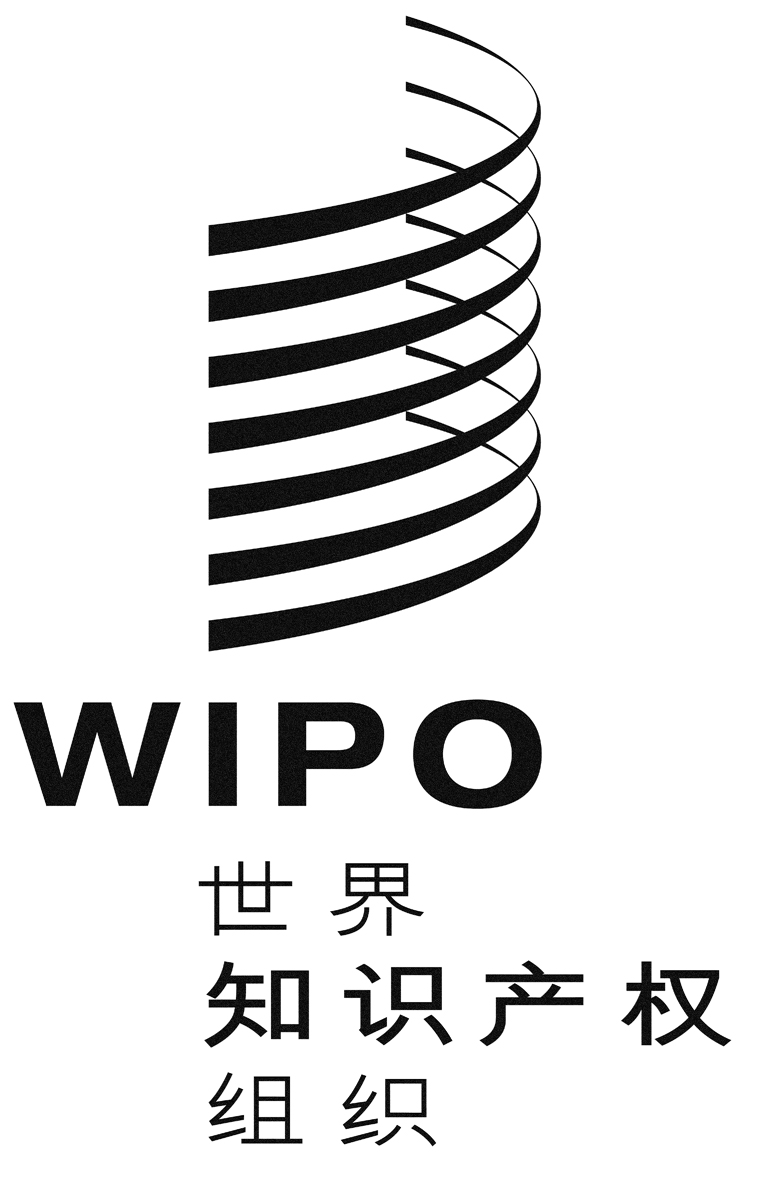 CPCT/CTC/30/18PCT/CTC/30/18PCT/CTC/30/18原 文：英文原 文：英文原 文：英文日 期：2017年3月16日  日 期：2017年3月16日  日 期：2017年3月16日  技术领域数量（全时工作当量）机械42电气/电子40化学27生物技术5合计114技术领域/年份20122013201420152016化学359400381349330电气工程354342324366383仪器仪表396352343328337机械工程9239961030963893其他领域377376310354350无效2930366791合计2,4382,4952,4252,4272,384技术领域/年份20122013201420152016化学231203180172112电气工程520449349332198仪器仪表23821418613178机械工程426496483343237其他领域15614712712895无效20253412261合计1,5921,5341,3591,118982途径/年份20122013201420152016国家首次申请/内部优先权2,2642,3232,2642,2692,243巴黎公约优先权94105937968进入PCT国家阶段8067687973年份20122013201420152016作为受理局受理的国际申请量1,6831,7781,6911,4471,352指标衡量的起始点时长（月）检索仅限首次申请。计算2016年期间检索报告的数量。申请日与检索报告公布日之间的时间。7.0首次审查仅限首次申请。2016年期间申请日与检索和审查报告传达给申请人之日之间的时间。注意检索和审查是在同一场合下作出。7.0授权仅限首次申请。计算2016年期间授权申请的数量。申请日与公开专利授权日之间的时间。28.9衡量指标申请量所有未决申请4,174待检索的申请（相关费用已付）1,241